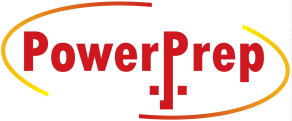 Want to increase your ACT score?  Apply for more scholarships? Improve your chances for admission at your college of choice? Then this class is for you….Don’t miss this opportunity!WHEN: 		...THURSDAY, SEPT.26, 2013			.......................................WHERE:  	..........WHS LIBRARY...............................WHY:    This workshop includes practical and relevant information on how to increase your ACT score.   It shows you how to control the test and not let it control you!Because the ACT is predictable, it is highly susceptible to test-smart strategies.  The workshop covers what will be on the test and how to master test-taking techniques.This class is not a practice test!Learn general ideas about the ACT as a whole and the individual tests:English - Learn what ACT test-writers are looking for and how to	approach different types of questions.Math - Learn what problem-solving skills and math skills you need.Reading - Learn your best method for doing well on ACT reading.Science - Learn common question types and what’s really required to do well. COST:   $50 per student 	For more information see your counselor:  Pre-payment is necessary.  Class size is limited, and a minimum number of students is required for the class to be offered.   So register early!  Return registration form below to ......................................................Deadline:  ...................................Detach registration form here.------------------------------------------------------------------------------------------------------------------------------------------------------Name:  _____________________________________________________________Grade:  ________________School:  ________________ Student Email:  _____________________________________________________Parent Email:   ____________________________________________Phone:  ___________________________